Le code des dégradés de couleur : La partie foncée de couleur représente le degré d’avancement de la                                                                                   notion               Faible avancement (Début du cycle)               Avancement moyen (Milieu du cycle)                                 Notion totalement abordée au cours du cycle 4 (Fin du cycle)Exemple de durée d’un parcours thématique : Le camion illuminé : 10 semainesLes cocktails : 7 semainesLes feux d’artifice : 8 semainesSeul sur Mars : 9 semainesExemple de progression de la thématique « Les feux d’artifice » :Problématique 1 : Comment mesurer la distance d’un feu d’artifice ?Activité 1 : La vitesse du sonTâche complexe  « Allumer le feu ! » accompagnée d’aides mises à disposition des élèves« Lire et comprendre des documents scientifiques » (D1) « Mettre en œuvre des démarches propres aux sciences» (D4)« Mesurer des grandeurs physiques de manière directe ou indirecte » (D4) « Passer d'une forme de langage à une autre » (D1)« Interpréter des résultats expérimentaux, en tirer des conclusions et les communiquer en argumentant » (D4)Activité 2 : La vitesse de la lumièreDéfinition et décontextualisation de la notion« Lire et comprendre des documents scientifiques » (D1) « Identifier des questions de nature scientifiques » (D4) Problématique 2 : Qu’est-ce qu’un feu d’artifice ?Activité 1 : La composition de la matière Etude du document « La composition d’une goutte d’eau » puis distribution des questions + correction au tableau par les élèves.Bilan sur les cours purs, mélanges, atomes et molécules.« Lire et comprendre des documents scientifiques» (D1)« Interpréter des résultats expérimentaux, en tirer des conclusions et les communiquer en argumentant » (D4)Activité 2 : Les transformations Etude du document « En voiture » sur le moteur à explosion accompagné de questions.Bilan sur les transformations chimiques et physiques.« Lire et comprendre des documents scientifiques» (D1)« Identifier des questions de nature scientifiques » (D4)Activité 3 : Quels sont les éléments indispensables à la combustion ?Document vidéo « Pourquoi le feu brûle-t-il ? » en introduction puis démarche expérimentale scientifique permettant de répondre à l’activité.Bilan sur la combustion« S’exprimer à l’oral lors d’un débat scientifique» (D1)« Proposer une ou des hypothèses pour répondre à une question scientifique »(D4) « Concevoir une expérience pour la ou les tester» (D4)Activité 4 : La combustion du carboneExpérience sur la combustion du carbone + test d’identification (avec base de données) + questions.Bilan sur la transformation chimique, conservation des atomes, formules chimiques, équation de la réaction.« Proposer des modèles simples pour expliquer des faits d’observation» (D4)Activité 5 : La combustion du butaneRéinvestissement des notions abordées, bilan avec les modèles et équation de la réaction.« Proposer des modèles simples pour expliquer des faits d’observation» (D4)Problématique 3 : Les produits d’un feu d’artifice ont-ils disparus ?Activité 1 : La masse se conserve-t-elle lors d’un feu d’artifice ? Activité expérimentale  + Bilan sur la conservation de la masse« Mettre en œuvre des démarches propres aux sciences» (D4)« Interpréter des résultats expérimentaux, en tirer des conclusions et les communiquer en argumentant » (D4)Activité 2 : Quelles conversions d’énergie effectuent les feux d’artifice ?Bilan sur le diagramme énergétique de cette transformation chimique. « S’exprimer à l’oral lors d’un débat scientifique» (D1)« Proposer une ou des hypothèses pour répondre à une question scientifique »(D4) Légende :                    Titre des problématiques                    Titre des activités                    Nature des activités                    Compétences travailléesNOTIONSNOTIONSOrganisation et transformations de la matière.Décrire la constitution et les états de la matièreOrganisation et transformations de la matière.Décrire et expliquer des transformations chimiquesOrganisation et transformations de la matière.Décrire l'organisation de la matière dans l'UniversMouvement et interactionsCaractériser un mouvement.Mouvement et interactionsModéliser une interaction par une force caractérisée par un point d'application, une direction, un sens et une valeur.L'énergie et ses conversionsIdentifier les sources, les transferts, les conversions et les formes d'énergie.L'énergie et ses conversionsUtiliser la conservation de l'énergie.L'énergie et ses conversionsRéaliser des circuits électriques simples et exploiter les lois de l'électricité.Des signaux pour observer et communiquerCaractériser différents types de signaux (lumineux, sonores, radio...).Des signaux pour observer et communiquerUtiliser les propriétés de ces signaux.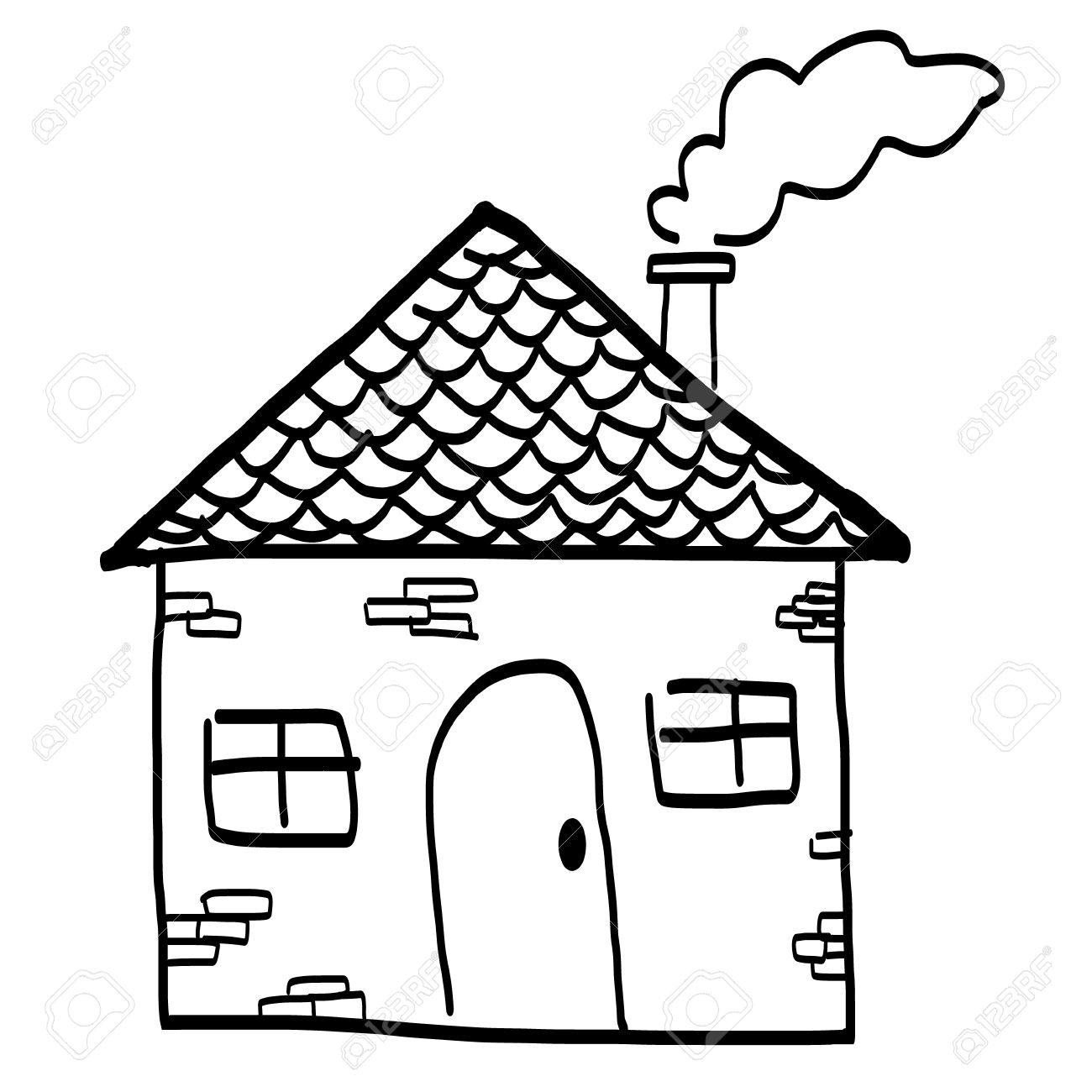 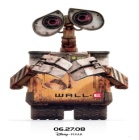 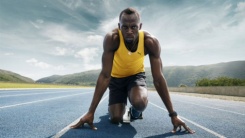 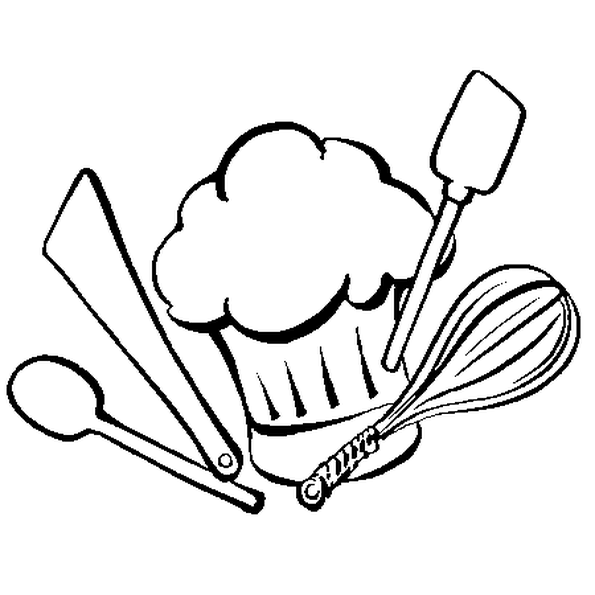 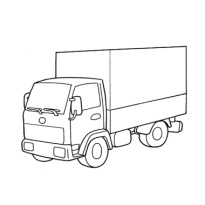 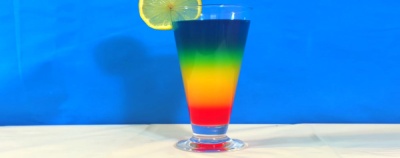 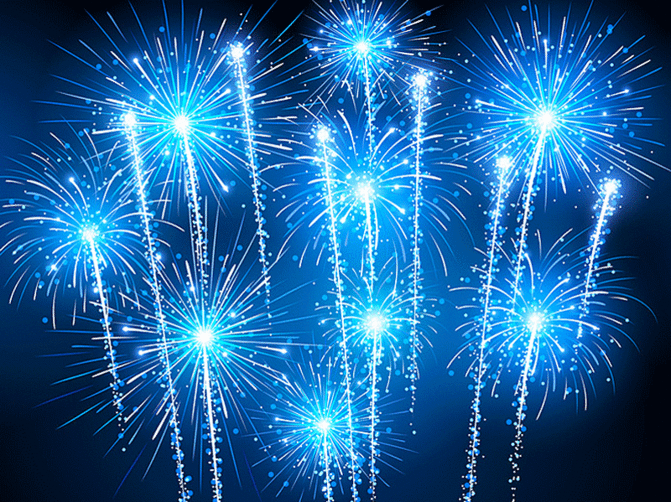 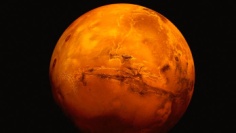 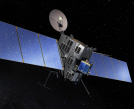 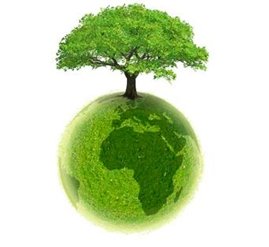 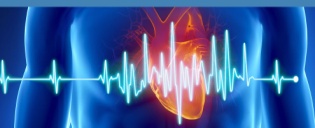 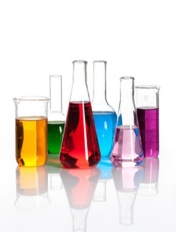 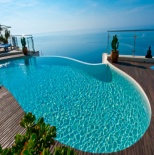 HabitatWall-eAthlétismeAthlétismeChimie dans la cuisineCamion illuminéCocktailsCocktailsCocktailsFeux d’artificeSeul sur MarsRosetta et ChuryDéveloppement durableDéveloppement durableDéveloppement durableSantéLaboratoireLaboratoirePiscineCinquièmeCinquièmeCinquièmeCinquièmeCinquièmeQuatrièmeQuatrièmeQuatrièmeQuatrièmeQuatrièmeQuatrièmeTroisièmeTroisièmeTroisièmeTroisièmeTroisièmeTroisièmeTroisièmeTroisième